           ҠАРАР                                                  РЕШЕНИЕ      О совершении сделок купли-продажи, воспользоваться правом приобретении  58/549 долей в праве общей долевой собственности на земельный участок из земель сельскохозяйственного назначения   с кадастровым номером 02:14:000000:156, общей площадью 15376989 кв.м.     Заслушав информацию Главы сельского поселения Тановский  сельсовет  Гайсина И.Ф. В соответствии с п. 4 ст.12 Федерального закона от 24.07.2002г. № 101- ФЗ   «Об обороте земель сельскохозяйственного назначения» Администрация сельского поселения Тановский сельсовет муниципального района Благоварский район Республики Башкортостан в газетах Республика Башкортостан № 25 (29710) от 01.03.2024 год а также  «Благоварские вести» № 9 (10312) от 01.03.2024 год  было опубликована сообщение   о  возникновении  у  Сельского поселения Тановский сельсовет муниципального района Благоварский район Республики Башкортостан  права муниципальной собственности на 58/549 долей в праве общей долевой собственности на земельный участок из земель сельскохозяйственного назначения, с кадастровым номером 02:14:000000:156, общей площадью 15 376 989 кв.м.,  разрешенное  использование:  для возделывания сельскохозяйственных культур,  расположенный по адресу: Республика Башкортостан, р-н Благоварский, с/с Тановский. Сельскохозяйственные  организации  и  крестьянские  (фермерские)  хозяйства, использующие  земельный  участок,  находящийся  в  долевой  собственности,  могут приобрести   указанные   доли   в   собственность   по   цене,   определяемой   как произведение   15%   кадастровой   стоимости   одного   квадратного   метра   такого земельного участка и площади, соответствующей размеру этих долей.Заявления о приобретении в собственность земельных долей принимались по адресу: Республика Башкортостан, Благоварский р-н, с. Тан, ул. Школьная д.3. 	Поступило  заявление от ООО «Башкир-Агроинвест» от 27.03.2024г. № 140   заявляют  свои намерении воспользоваться правом приобретении  58/549 долей в праве общей долевой собственности на земельный участок из земель сельскохозяйственного назначения с кадастровым номером 02:14:000000:156, общей площадью 15376989 кв.м.  К заявке приложена выписка из ЕГРН от 15.02.2024 года, подтверждающая статус арендатора данной земли. Принимая во внимание данное обстоятельство, подтвержденное официальным документом, а также выводами Благоварского межрайонного суда (решение по делу 2-913/2023 от 20.11.2023) и Верховного суда Республики Башкортостан (определение от 07.02.2024) Совет сельского поселения Тановский  сельсовет муниципального района Благоварский  район Республики Башкортостан двадцать девятого  созываР Е Ш И Л:1.Одобрить заявку ООО Башкир-Агроинвест и рекомендовать Администрации сельского поселения Тановский сельсовет Муниципального района Благоварский район Республики Башкортостан заключить с ООО Башкир-Агроинвест  договор купли-продажи 58/549 долей в праве общей долевой собственности на земельный участок из земель сельскохозяйственного назначения с кадастровым номером 02:14:000000:156, общей площадью 15376989 кв.м.  2. Обнародовать данное решение  на информационном стенде в здании администрации сельского поселения Тановский  сельсовет по адресу: c.Тан ул. Школьная  д.3  и в информационно-телекоммуникационной сети «Интернет»  tansp_blag@mail.ru Председатель совета                                              		   И.Ф. Гайсин с.Тан02 04.2024г №  5-47БАШКОРТОСТАН РЕСПУБЛИКАҺЫБЛАГОВАР  РАЙОНЫМУНИЦИПАЛЬ РАЙОНЫНЫҢТАҢ АУЫЛ СОВЕТЫАУЫЛ БИЛӘМӘҺЕ29 сакырылыш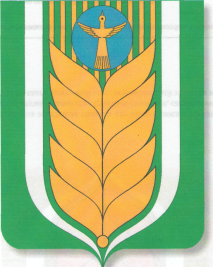 РЕСПУБЛИКА     БАШКОРТОСТАНСОВЕТ СЕЛЬСКОГО ПОСЕЛЕНИЯТАНОВСКИЙ СЕЛЬСОВЕТМУНИЦИПАЛЬНОГО РАЙОНА   БЛАГОВАРСКИЙ РАЙОН29 созыва452745,  Таң ауылы,
 Коммуна  урамы, 1
Тел. (34747) 26-2-84452745, с. Тан,
ул. Коммуны, 1
Тел. (34747) 26-2-84